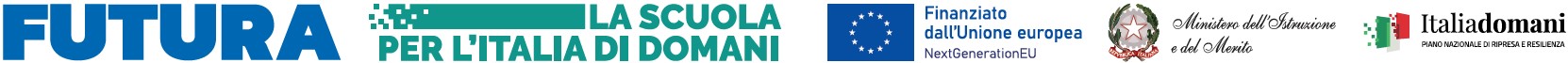 Ministero dell’Istruzione e del Merito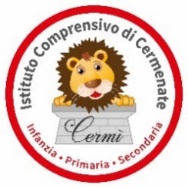 ISTITUTO COMPRENSIVO DI CERMENATEtel. 031 771358 - fax 031 722632 - c.f. 81004150132Dirigenza ed Uffici amministrativi: Via Emilio Alfieri - 22072 CERMENATE (CO)MAIL: coic84700r@istruzione.it; PEC: coic84700r@pec.istruzione.it;ISTITUTO COMPRENSIVO DI CERMENATESito: www.iccermenate.edu.it4AL	Al Dirigente Scolastico	Istituto Comprensivo di 	CERMENATEOGGETTO: Richiesta esonero dell’attività motoriaII /La sottoscritt_ ________________________________________, genitore/tutore dell’alunno/a ________________________________ nat_ a ____________________________ il ____________ frequentante la classe ______ sez ____ Plesso __________________________________________C H I E D EL’esonero per il proprio/a figlio/a dalle esercitazioni pratiche di educazione motoria / scienze motorie dal ______________________ al ________________________.Si allega certificato medico.Cermenate, __________________	Firma del genitore o di chi ne fa le veci	________________________________N.B. : Il presente modulo deve essere inviato all’indirizzo mail: coic84700r@istruzione.it